APPRAISALFORM 1 – Personal and work settingDetails of your current activitiesInformation and documentation to support your appraisalContinuing education and professional developmentSummary of appraisal discussion with agreed actions and personal development planThe aim of this section is to provide a summary agreed between appraiser and appraisee of the appraisal discussion based on the documents provided earlier.  The form should be completed by the appraiser and agreed by the appraisee.PERSONAL DEVELOPMENT PLANThe table below should be used to record the personal development objectives arising from each appraisal discussion and should be updated whenever there has been a change – either when a goal is achieved or modified or where a new need is identified to maintain a live record over time.SIGN OFF FOR APPRAISAL DISCUSSIONWe agree that the above is an accurate summary of the appraisal discussion and agreed action and also for the agreed personal development plan.Education FacultyPDP and AppraisalEducation FacultyPDP and AppraisalOverview and definitionsOverview and definitionsThe Personal Development Plan (PDP) and appraisal for healthcare faculty in HEE SW aims to provide a template to support discussions about:The Personal Development Plan (PDP) and appraisal for healthcare faculty in HEE SW aims to provide a template to support discussions about:A review of achievements and performance against the business plan, PDP and personal job plan for the last 12 monthsOn opportunity to highlight organisational and external factors that have impacted on personal and team deliveryAn education and training appraisal that can feed into an overarching clinical appraisal for those with a licence to practiseDevelopment of a PDP to the next 12 months A review of achievements and performance against the business plan, PDP and personal job plan for the last 12 monthsOn opportunity to highlight organisational and external factors that have impacted on personal and team deliveryAn education and training appraisal that can feed into an overarching clinical appraisal for those with a licence to practiseDevelopment of a PDP to the next 12 months The HEE SW appraisal and PDP does not replace a clinical appraisal as defined by GMC for revalidation but should inform that process.The HEE SW appraisal and PDP does not replace a clinical appraisal as defined by GMC for revalidation but should inform that process.Approach to the appraisalApproach to the appraisalAppraisal & PDP should be carried out in a reflective and supportive way with the aim of valuing the contribution that the appraisee has made to both the organisation and the wider healthcare training community. This will involve reviewing how well the appraisee has achieved work targets and professional developmental aims and what may be learned from this in planning for the year ahead.  The process should be appraisee led, with the appraiser helping to ensure that all the key domains are discussed. The Appraisee is responsible for:Contacting their line manager well in advance to arrange a time for the meetingProviding a completed appraisal template not less than 5 working days ahead of the appraisal dateEnsuring that any supporting information is includedRing-fencing appropriate time for the appraisal to take placeThe Appraiser shouldEnsure appropriate time is set aside for the appraisal discussionReview the information provided in good time and ask for further information before the meetingProvide verbal and written feedback with an agreed appraisal output within 2 weeks of the meetingAppraisal & PDP should be carried out in a reflective and supportive way with the aim of valuing the contribution that the appraisee has made to both the organisation and the wider healthcare training community. This will involve reviewing how well the appraisee has achieved work targets and professional developmental aims and what may be learned from this in planning for the year ahead.  The process should be appraisee led, with the appraiser helping to ensure that all the key domains are discussed. The Appraisee is responsible for:Contacting their line manager well in advance to arrange a time for the meetingProviding a completed appraisal template not less than 5 working days ahead of the appraisal dateEnsuring that any supporting information is includedRing-fencing appropriate time for the appraisal to take placeThe Appraiser shouldEnsure appropriate time is set aside for the appraisal discussionReview the information provided in good time and ask for further information before the meetingProvide verbal and written feedback with an agreed appraisal output within 2 weeks of the meetingOther aspects of appraisalOther aspects of appraisalThe focus of the Professional development discussion is the advancement of capabilities and behaviours and how these contribute to the organisation and wider healthcare education and/or personal development.  This may include challenging current ideas of the professional role and personal approaches as well as a developmental discussion relating to future aspirations or business needs.The focus of the Professional development discussion is the advancement of capabilities and behaviours and how these contribute to the organisation and wider healthcare education and/or personal development.  This may include challenging current ideas of the professional role and personal approaches as well as a developmental discussion relating to future aspirations or business needs.Evidence that might be considered in appraisalEvidence that might be considered in appraisalThe supporting evidence needed for the appraisal will differ depending on contractual circumstances. The vast majority will be covered within the template.For those who are directly employed by HEE SW:Work plan for their HEE roleExcerpt of the current regional business plan relating to their area of responsibilityPrevious year budget statement for those with budget management responsibilitiesDetails of performance against KPIs for their areas of work drawn from the Regional Delivery Plan / PPMOThe previous years PDP including updates on what has been achieved against it.A leadership or HEE 360 peer assessmentFor those on a secondment contract from another organisation:PDP from Form 4 of appraisal from substantive jobJob plans for substantive job and HEE roleA GMC compliant 360 peer assessment from the last 5 yearsThe supporting evidence needed for the appraisal will differ depending on contractual circumstances. The vast majority will be covered within the template.For those who are directly employed by HEE SW:Work plan for their HEE roleExcerpt of the current regional business plan relating to their area of responsibilityPrevious year budget statement for those with budget management responsibilitiesDetails of performance against KPIs for their areas of work drawn from the Regional Delivery Plan / PPMOThe previous years PDP including updates on what has been achieved against it.A leadership or HEE 360 peer assessmentFor those on a secondment contract from another organisation:PDP from Form 4 of appraisal from substantive jobJob plans for substantive job and HEE roleA GMC compliant 360 peer assessment from the last 5 yearsFor both groups:Involvement in significant incidents relating to HEE work e.g.Data / IG / GDPR breachesCommunication issues either internally or with external organisations / individualsComplaints raised by colleagues or external individuals or organisationsFor both groups:Involvement in significant incidents relating to HEE work e.g.Data / IG / GDPR breachesCommunication issues either internally or with external organisations / individualsComplaints raised by colleagues or external individuals or organisationsPrinciples to followPrinciples to followAppraisal should be carried out with in a calm and supportive manner.  It should be conducted in a suitable environment that is free from interruptions.  Paperwork burden should be low, evidence used, and positive feedback provided.  It is likely to include a review of resources available to the appraisee and how these have helped or hindered achievements and progress during the period reviewed.Appraisal should be carried out with in a calm and supportive manner.  It should be conducted in a suitable environment that is free from interruptions.  Paperwork burden should be low, evidence used, and positive feedback provided.  It is likely to include a review of resources available to the appraisee and how these have helped or hindered achievements and progress during the period reviewed.Preparing for appraisalPreparing for appraisalTo prepare for the appraisal it is suggested that both appraiser and appraisee consider the following questions:To prepare for the appraisal it is suggested that both appraiser and appraisee consider the following questions:Managing and Leading areas of Education within HEE-SWManaging and Leading areas of Education within HEE-SWWhat are the overarching team aims and goals?What aspects of their job plan and PDP have been met, and where they have not been met what are the factors driving that?Who is in the team and how well does it function? How would you describe the working environment?Are there any formal complaints, significant incidents or near misses?How is quality indicated and measured? Does this need to change?Within what areas have you driven innovation?What are the overarching team aims and goals?What aspects of their job plan and PDP have been met, and where they have not been met what are the factors driving that?Who is in the team and how well does it function? How would you describe the working environment?Are there any formal complaints, significant incidents or near misses?How is quality indicated and measured? Does this need to change?Within what areas have you driven innovation?Personal performance in the rolePersonal performance in the roleWhat went well in the last year?What went less well and why?How would colleagues describe your performance?What feedback have you received and what did you learn from it?Are there any health aspects that you are concerned about and that may affect you?What went well in the last year?What went less well and why?How would colleagues describe your performance?What feedback have you received and what did you learn from it?Are there any health aspects that you are concerned about and that may affect you?Personal impactPersonal impactWhat are the aspects of the team / organisation that support your delivering your work?..and what is holding it back?What are the changes you want to make?How well do you attend to others and respond to their needs?How well do you communicate with others and assert yourself?What are the aspects of the team / organisation that support your delivering your work?..and what is holding it back?What are the changes you want to make?How well do you attend to others and respond to their needs?How well do you communicate with others and assert yourself?Balance between jobs and lifeBalance between jobs and lifeHow do you manage the balance between your roles?How do you manage work life balance for yourself?How do you manage the balance between your roles?How do you manage work life balance for yourself?Are there development aims in your other role(s) that link to your HEE-SW role?Are there development aims in your other role(s) that link to your HEE-SW role?Educational and professional developmentEducational and professional developmentWhat developmental / educational activities have you undertaken this yearWhat developmental / educational activities have you undertaken this yearWhat should be the key job aims for the next year?What should be the key job aims for the next year?What are your future development needs and aims What are your future development needs and aims Is there anything else needed or relevant to discuss?Is there anything else needed or relevant to discuss?NameProfessional registrationDate of appraisalAppraiser’s nameSessions for HEE per weekWorking patternHEE Office baseMain employer if on a secondmentAny other places of work/employersStarting date of employment with HEE-SWLength of contract Title of postConflicts of interest / concerns about probity within your HEE roleDescribe briefly the purpose of your role and the key responsibilitiesDescribe the key measurable outcomes and the team / personal performance against these (From your team delivery plan)Describe the key measurable outcomes and the team / personal performance against these (From your team delivery plan)Describe the key measurable outcomes and the team / personal performance against these (From your team delivery plan)Describe the key measurable outcomes and the team / personal performance against these (From your team delivery plan)OutcomePerformance in the last 12 monthsComments123456What are the key factors stopping you and the team delivering against your outcomes? What can you do to improve that?What aspect of your work do you most enjoy?What do you like least about your work?What are the benchmarks against which you measure your personal, and the teams, performance? These could be national targets & metrics, peer performance or personally definedWhat are the benchmarks against which you measure your personal, and the teams, performance? These could be national targets & metrics, peer performance or personally definedWhat are the benchmarks against which you measure your personal, and the teams, performance? These could be national targets & metrics, peer performance or personally definedWhat are the benchmarks against which you measure your personal, and the teams, performance? These could be national targets & metrics, peer performance or personally definedBenchmarkWhere definedComment12345Have you been involved in any formal complaint, or against you, or serious untoward incident in relation to your educational role in the last year?  If so what was the outcome of the investigation?  What did you learn from this?Detail any significant incidents or ‘near misses’ that either you or your team have been involved with in relation to your educational role in the last year.  How were these dealt with? What was the team or personal learning?Formal and Informal feedback – Include the date of, and a summary of your key reflections of your last 360 / peer feedbackKey learning events or personal development you have undertaken to support your HEE role in the last 12 monthsCurrent performance to job description and agreed actionsWorking with the team and agreed actionsPersonal and team objectives and outcomesProbity concerns  No  Yes – please detail belowConflicts of interests  No  Yes – please detail belowHealth issues  No  YesWhat development needs do I have?How will I address them? (Remember SMART)Target dateWhat resources are needed?Outcome – how will your practice change?CompletedAppraiser:Appraisee:NameSignatureDateDate of next appraisal: Record here the names of any third parties who contributed to the appraisal and indicate the capacity in which they did so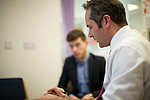 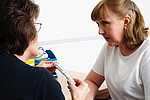 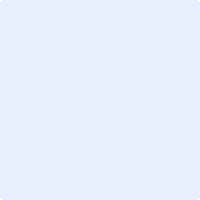 